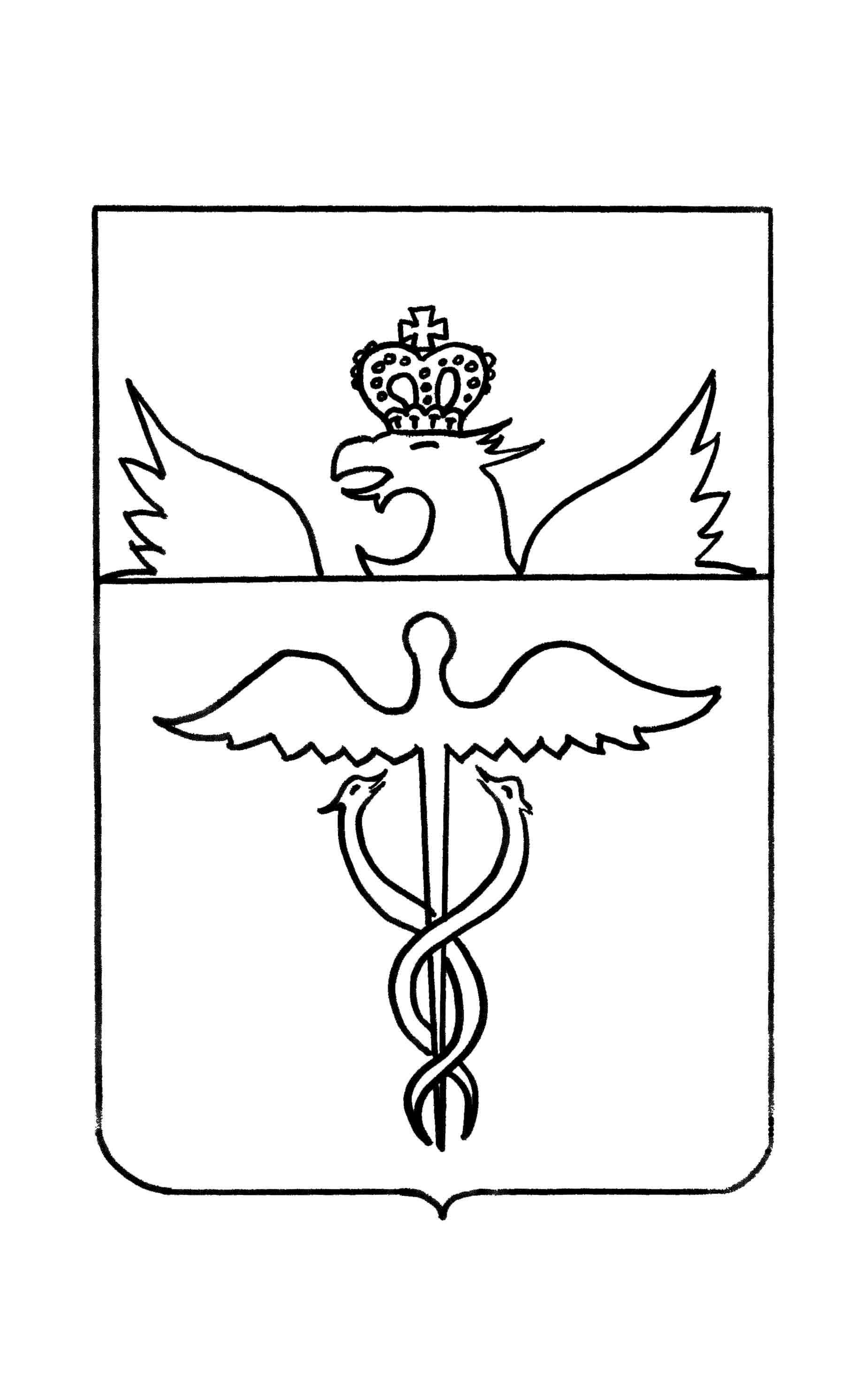 Совет народных депутатов Гвазденского сельского поселенияБутурлиновского муниципального районаВоронежской областиРЕШЕНИЕот 29.12.2023 года №50с.Гвазда                                                 	В соответствии с частью 11 статьи 55.24ГрадостроительногокодексаРоссийской Федерации, Федеральным законом от 06.10.2003 № 131-ФЗ «Об общих принципах организации местного самоуправления в Российской Федерации», Уставом Гвазденского  сельского поселения Бутурлиновского муниципального района, Совет народных депутатов Гвазденского  сельского поселения Бутурлиновского муниципального районаР Е Ш И Л:1. Утвердить Порядок проведения осмотра зданий, сооружений на предмет их технического состояния и надлежащего технического обслуживания в соответствии с требованиями технических регламентов согласно приложению.2.Настоящее решение опубликовать в официальном периодическом печатном издании «Вестник муниципальных правовых актов Гвазденского сельского поселения Бутурлиновского муниципального района Воронежской области»3. Настоящее решение вступает в силу с момента опубликования.Глава Гвазденского сельского поселения    	Л.М.Богданова      Председатель СНД       Гвазденского сельского поселения                                         В.Г.МатюнинБутурлиновского муниципального района 			Приложение к решению Совета народных депутатовГвазденского  сельского поселенияБутурлиновского муниципального районаот 29.12.2023 года  № 50Порядокпроведения осмотра зданий, сооружений на предмет их технического состояния и надлежащего технического обслуживания в соответствии с требованиями технических регламентов1. Общие положения1.1. Настоящий порядок проведения осмотра зданий, сооружений на предмет их технического состояния и надлежащего технического обслуживания в соответствии с требованиями технических регламентов (далее - Порядок) разработан в соответствии счастью 11 статьи 55.24Градостроительногокодекса Российской Федерации, Федеральным законом от 6 октября 2003 года № 131-ФЗ «Об общих принципах организации местного самоуправления в Российской Федерации»,Уставом Гвазденского  сельского поселения Бутурлиновского муниципального района Воронежской области.1.2. Порядок устанавливает процедуру организации и проведения осмотра зданий, сооружений на предмет их технического состояния и надлежащего технического обслуживания в соответствии с требованиями технических регламентов, предъявляемыми к конструктивным и другим характеристикам надежности и безопасности указанных объектов, требованиями проектной документации (далее - осмотр зданий, сооружений), выдачи рекомендаций о мерах по устранению выявленных нарушений в случаях, предусмотренных Градостроительным кодексом Российской Федерации.1.3. Порядок применяется при проведении осмотра зданий, сооружений, расположенных на территории Уставом Гвазденского  сельского поселения Бутурлиновского муниципального района Воронежской области, за исключением случаев, если при эксплуатации таких зданий, сооружений осуществляется государственный контроль (надзор) в соответствии с федеральными законами.2. Организация и проведение осмотра зданий, сооружений и выдача рекомендаций об устранении, выявленных в ходе такого осмотра нарушений.2.1. Проведение осмотра зданий, сооружений и выдача рекомендаций об устранении выявленных в ходе такого осмотра нарушений в случаях, предусмотренных Градостроительным кодексом Российской Федерации, осуществляются при поступлении в администрацию Гвазденского  сельского поселения Бутурлиновского муниципального района Воронежской области заявлений физических или юридических лиц о нарушении требований законодательства Российской Федерации к эксплуатации зданий, сооружений, о возникновении аварийных ситуаций в зданиях, сооружениях или возникновении угрозы разрушения зданий, сооружений.2.2. Осмотр зданий и сооружений проводится в целях оценки их технического состояния и надлежащего технического обслуживания в соответствии с требованиями технических регламентов к конструктивным и другим характеристикам надежности и безопасности объектов, требованиями проектной документации указанных объектов и направления лицам, ответственным за эксплуатацию зданий, сооружений, рекомендаций о мерах по устранению выявленных нарушений.2.3. Задачами проведения осмотров зданий, сооружений и выдачи рекомендаций являются:1) предупреждение нарушений требований законодательства при эксплуатации зданий, сооружений;2) обеспечение соблюдения требований законодательства;3) обеспечение выполнения мероприятий, направленных на предотвращение возникновения аварийных ситуаций при эксплуатации зданий, сооружений;4) защита прав физических и юридических лиц, осуществляющих эксплуатацию зданий, сооружений.2.4. Проведение осмотров зданий, сооружений и выдача рекомендаций основываются на принципах:1) соблюдения требований законодательства;2) открытости и доступности для физических, юридических лиц информации о проведении осмотров зданий, сооружений и выдаче рекомендаций;3) объективности и всесторонности проведения осмотров, а также достоверности их результатов;4) возможности обжалования неправомерных действий (бездействия) уполномоченного органа, должностных лиц уполномоченного органа.2.5. Оценка технического состояния и надлежащего технического обслуживания зданий и сооружений в соответствии с требованиями технических регламентов к конструктивным и другим характеристикам надежности и безопасности объектов, требованиями проектной документации указанных объектов и направление лицам, ответственным за эксплуатацию зданий, сооружений, рекомендаций о мерах по устранению выявленных нарушений осуществляется уполномоченными лицами от имени администрации Гвазденского  сельского поселения Бутурлиновского муниципального района Воронежской области с привлечением компетентных специалистов отдела муниципального хозяйства, строительства, архитектуры и экологии администрации Бутурлиновского муниципального района;В случае если для проведения осмотра зданий, сооружений требуются специальные познания, к его проведению привлекаются лица, обладающие необходимыми знаниями по соответствующей специальности, специалисты (должностные лица) иных государственных и муниципальных организаций.2.6. Срок проведения осмотра зданий, сооружений и выдача рекомендаций составляет не более 30 дней со дня регистрации заявления в администрации Гвазденского  сельского поселения Бутурлиновского муниципального района Воронежской области.2.7. Осмотры проводятся на основании распоряжения администрации Гвазденского  сельского поселения Бутурлиновского муниципального района Воронежской области.В распоряжении указываются:1) наименование уполномоченного органа;2) фамилии, имена, отчества должностных лиц уполномоченного органа, осуществляющих осмотр, а также привлекаемых к проведению осмотра лиц, обладающих необходимыми знаниями по соответствующей специальности, специалисты (должностные лица) иных государственных и муниципальных организаций;3) наименование юридического лица или фамилия, имя, отчество индивидуального предпринимателя, физического лица, владеющего на праве собственности или ином законном основании (на праве аренды, праве хозяйственного ведения, праве оперативного управления и других правах) осматриваемым зданием, сооружением; адреса их места нахождения или жительства (при наличии таких сведений в уполномоченном органе);4) предмет осмотра;5) правовые основания проведения осмотра;6) сроки проведения осмотра.Копия распоряжения вручается под роспись должностными лицами уполномоченного органа, осуществляющими осмотр, лицу, ответственному за эксплуатацию здания, сооружения (в лице руководителя, иного должностного лица или уполномоченного представителя юридического лица, индивидуального предпринимателя, его уполномоченного представителя, физического лица, его уполномоченного представителя).2.8. Осмотры проводятся с участием лица, ответственного за эксплуатацию здания, сооружения, или его уполномоченного представителя.Присутствие лица, ответственного за эксплуатацию здания, сооружения, или его уполномоченного представителя не обязательно при проведении осмотра в связи с заявлением, в котором содержится информация о возникновении аварийных ситуаций в данных зданиях, сооружениях или угрозы разрушения данных зданий, сооружений.В случае если лицом, ответственным за эксплуатацию здания, сооружения, или его уполномоченным представителем не обеспечен доступ должностных лиц уполномоченного органа для осуществления осмотра здания, сооружения, уполномоченный орган направляет в течение трех рабочих дней заявление и акт, составленный должностными лицами уполномоченного органа, в котором зафиксированы причины невозможности осуществления осмотра, в правоохранительные, контрольные, надзорные и иные органы за оказанием содействия в обеспечении доступа в здание, сооружение для осуществления осмотра.2.9. Заявитель и лица, ответственные за эксплуатацию здания, сооружения, уведомляются администрацией Гвазденского  сельского поселения Бутурлиновского муниципального района Воронежской области о проведении осмотра зданий, сооружений не позднее чем за три рабочих дня до дня проведения осмотра зданий, сооружений заказным почтовым отправлением с уведомлением о вручении или иным доступным способом (факсом, нарочным) копии письма с указанием на возможность принятия участия в осмотре.2.10. При поступлении заявления о нарушении требований законодательства Российской Федерации к эксплуатации зданий, сооружений, о возникновении аварийных ситуаций в зданиях, сооружениях или возникновении угрозы разрушения зданий, сооружений администрацией Гвазденского  сельского поселения Бутурлиновского муниципального района Воронежской области в управление Федеральной службы государственной регистрации, кадастра и картографии по Воронежской области направляется запрос о собственниках зданий, сооружений, подлежащих осмотру, в порядке, предусмотренном законодательством.В случае поступления заявления о возникновении аварийных ситуаций в зданиях, сооружениях или возникновении угрозы разрушения зданий, сооружений срок проведения осмотра зданий, сооружений - не более 24 часов с момента регистрации заявления.Заявитель и лицо, ответственное за эксплуатацию здания, сооружения, уведомляются администрацией Гвазденского  сельского поселения Бутурлиновского муниципального района Воронежской области о проведении осмотра зданий, сооружений незамедлительно с момента поступления такого заявления любым доступным способом.2.11. Осмотр начинается с предъявления служебного удостоверения должностными лицами уполномоченного органа, обязательного ознакомления лица, ответственного за эксплуатацию здания, сооружения, или его уполномоченного представителя с приказом и с полномочиями проводящих осмотр должностных лиц уполномоченного органа, а также с основаниями проведения осмотра, видами и объемом мероприятий, составом экспертов, специалистов экспертных организаций, привлекаемых к осмотру, со сроками и с условиями его проведения.2.12. Лицо, ответственное за эксплуатацию здания, сооружения, обязано представить должностным лицам уполномоченного органа, осуществляющим осмотр, возможность ознакомиться с документами, связанными с целями, задачами и предметом осмотра, а также обеспечить для них и участвующих в осмотре экспертов, специалистов экспертных организаций доступ на территорию, в подлежащие осмотру здания, сооружения, помещения в них, к оборудованию систем и сетей инженерно-технического обеспечения здания, сооружения.2.13. Проведение осмотров и выдача рекомендаций включают в себя: Ознакомление со следующими документами:- результатами инженерных изысканий, проектной документацией, актами освидетельствования работ, строительных конструкций, систем инженерно-технического обеспечения и сетей инженерно-технического обеспечения здания, сооружения;- журналом эксплуатации здания, сооружения, ведение которого предусмотрено частью 5 статьи 55.25Градостроительногокодекса Российской Федерации;- договорами, на основании которых лица, ответственные за эксплуатацию здания, сооружения, привлекают иных физических или юридических лиц в целях обеспечения безопасной эксплуатации здания, сооружения (при наличии);- правилами безопасной эксплуатации зданий, сооружений в случае, если в отношении таких зданий, сооружений отсутствует раздел проектной документации, устанавливающий требования к обеспечению безопасной эксплуатации объектов капитального строительства, если их разработка требуется в соответствии со статьей 55.26 Градостроительного кодекса Российской Федерации.Сведения о проведенном осмотре зданий, сооружений вносятся в журнал учета осмотров зданий, сооружений, который ведется администрацией Гвазденского  сельского поселения Бутурлиновского муниципального района Воронежской области по форме, включающей:- порядковый номер; - номер и дату проведения осмотра;- наименование объекта;- наименование собственника объекта;- место нахождения осматриваемого здания, сооружения;- описание выявленных недостатков;- дату и отметку в получении.Журнал учета осмотров зданий, сооружений должен быть прошит, пронумерован и удостоверен печатью.2.14. При осмотре зданий, сооружений проводится визуальное обследование конструкций (с фотофиксацией видимых дефектов), изучаются сведения об осматриваемом объекте (время строительства, сроки эксплуатации), общая характеристика объемно-планировочного и конструктивного решений и систем инженерного оборудования, производятся обмерочные работы и иные мероприятия, необходимые для оценки технического состояния и надлежащего технического обслуживания здания, сооружения в соответствии с требованиями технических регламентов к конструктивным и другим характеристикам надежности и безопасности объектов, требованиями проектной документации осматриваемого объекта.2.15. По результатам осмотра зданий, сооружений составляется акт осмотра здания, сооружения по форме согласно приложению № 1 к Порядку (далее - акт осмотра), а в случае поступления заявления о возникновении аварийных ситуаций в зданиях, сооружениях или возникновении угрозы разрушения зданий, сооружений - акт осмотра здания, сооружения при аварийных ситуациях или угрозе разрушения согласно приложению № 2 (не приводится) к Порядку.К акту осмотра прикладываются материалы фотофиксации осматриваемого здания, сооружения и иные материалы, оформленные в ходе осмотра здания, сооружения.2.16. По результатам проведения оценки технического состояния и надлежащего технического обслуживания здания, сооружения администрацией Гвазденского  сельского поселения Бутурлиновского муниципального района Воронежской области принимается одно из следующих решений:- о соответствии технического состояния и технического обслуживания здания, сооружения требованиям технических регламентов и проектной документации зданий, сооружений;- о несоответствии технического состояния и технического обслуживания здания, сооружения требованиям технических регламентов и проектной документации зданий, сооружений.В случае выявления при проведении осмотра зданий, сооружений нарушений требований технических регламентов к конструктивным и другим характеристикам надежности и безопасности объектов, требований проектной документации указанных объектов в акте осмотра излагаются рекомендации о мерах по устранению выявленных нарушений.2.17. Акт осмотра подписывается специалистами администрации Гвазденского  сельского поселения Бутурлиновского муниципального района Воронежской области, осуществившими проведение осмотра зданий, сооружений, а также лицами, обладающими необходимыми знаниями по соответствующей специальности (в случае их привлечения к проведению осмотра зданий, сооружений).Подписанный акт осмотра утверждается главой администрации Гвазденского  сельского поселения Бутурлиновского муниципального района Воронежской области в течение пяти дней со дня проведения осмотра зданий, сооружений, а в случае проведения осмотра зданий, сооружений на основании заявления о возникновении аварийных ситуаций в зданиях, сооружениях или возникновении угрозы разрушения зданий - в день проведения осмотра зданий, сооружений.Акт удостоверяется печатью администрации Гвазденского  сельского поселения Бутурлиновского муниципального района Воронежской области.2.18. Копия акта осмотра направляется заявителю, лицу, ответственному за эксплуатацию здания, сооружения, в течение трех дней со дня его утверждения почтовым отправлением или вручается указанным лицам под роспись, а в случае проведения осмотра зданий, сооружений на основании заявления о возникновении аварийных ситуаций в зданиях, сооружениях или возникновении угрозы разрушения зданий, сооружений вручается заявителю, лицу, ответственному за эксплуатацию здания, сооружения, в день проведения осмотра зданий, сооружений любым доступным способом.2.19. В случае выявления нарушений требований технических регламентов администрация Гвазденского  сельского поселения Бутурлиновского муниципального района Воронежской области направляет копию акта осмотра в течение трех дней со дня его утверждения в орган, должностному лицу, в компетенцию которых входит решение вопроса о привлечении к ответственности лица, совершившего такое нарушение.2.20. Сведения о проведенном осмотре зданий, сооружений вносятся в журнал учета осмотров зданий, сооружений, который ведется администрацией Гвазденского  сельского поселения Бутурлиновского муниципального района Воронежской области.2.21. Осмотр зданий, сооружений не проводится, если при эксплуатации зданий, сооружений осуществляется государственный контроль (надзор) в соответствии с федеральными законами.В этом случае о нарушении требований законодательства Российской Федерации к эксплуатации зданий, сооружений, о возникновении аварийных ситуаций в зданиях, сооружениях или возникновении угрозы разрушения зданий, сооружений направляется в орган, осуществляющий государственный контроль (надзор) при эксплуатации зданий, сооружений, в течение семи дней со дня его регистрации.Заявителю направляется письменное уведомление об отказе в проведении осмотра зданий, сооружений и о направлении заявления для рассмотрения в орган, осуществляющий в соответствии с федеральными законами государственный контроль (надзор) при эксплуатации зданий, сооружений, в течение семи дней со дня регистрации заявления.В случае поступления заявления о возникновении аварийных ситуаций в зданиях, сооружениях или возникновении угрозы разрушения зданий, сооружений администрация Гвазденского сельского поселения Бутурлиновского муниципального района Воронежской области, вне зависимости от наличия указанных обстоятельств, организует и проводит мероприятия по предупреждению и ликвидации последствий чрезвычайной ситуации в соответствии с законодательством.3. Контроль за соблюдением Порядка3.1. Контроль за соблюдением Порядка осуществляется администрацией  Гвазденского сельского поселения Бутурлиновского муниципального района Воронежской области на всех этапах организации и проведения осмотра зданий и сооружений.Приложение № 1к Порядку проведения осмотра зданий, сооружений в целях оценки их технического состояния и надлежащего технического обслуживанияАКТ ОСМОТРА ЗДАНИЯ (СООРУЖЕНИЯ)________________ 				«___» _______________ г. населенный пункт1.Название здания (сооружения)_________________________________________2.Адрес ______________________________________________________________3.Владелец (балансодержатель)_________________________________________4.Пользователи (наниматели, арендаторы) ________________________________5.Год постройки _______________________________________________________6.Материал стен ______________________________________________________7.Этажность __________________________________________________________8.Наличие подвала ___________________________________________________Результаты осмотра здания (сооружения) и заключение комиссии:Комиссия в составе – Председателя _________________________________________________________ Членов комиссии:1. ____________________________________________________________________2. ____________________________________________________________________3. ____________________________________________________________________Представители:1. ____________________________________________________________________2. ___________________________________________________________________,произвела осмотр _____________________________________________________наименование здания (сооружения) по вышеуказанному адресу.В ходе общего внешнего осмотра произведено:1) взятие проб материалов для испытаний _____________________________2) другие замеры и испытания конструкций и оборудования _________________________________________________________________Выводы и рекомендации:__________________________________________________________________________________________________________________________________________Подписи:Председатель комиссииЧлены комиссии:Приложение № 2к Порядку проведения осмотра зданий, сооружений в целях оценки их технического состояния и надлежащего технического обслуживанияАКТ ОСМОТРА ЗДАНИЙ (СООРУЖЕНИЙ) ПРИ АВАРИЙНЫХ СИТУАЦИЯХ ИЛИ УГРОЗЕ РАЗРУШЕНИЯ________________ 				«___» _______________ г. населенный пунктНазвание зданий (сооружений) __________________________________________Адрес _______________________________________________________________Владелец (балансодержатель) __________________________________________Материал стен _______________________________________________________Этажность ___________________________________________________________Характер и дата неблагоприятных воздействий _____________________________Результаты осмотра зданий (сооружений) и заключение комиссии:Комиссия в составе:Председатель комиссии _______________________________________________Члены комиссии______________________________________________________________________________________________________________________________Представители ________________________________________________________произвела осмотр _____________________________________________________, наименование зданий (сооружений)пострадавших в результате _____________________________________________Краткое описание последствий 	неблагоприятных воздействий:_____________________________________________________________________Характеристика состояния здания (сооружения) после неблагоприятных воздействий________________________________________________________________________________________________________________________________ Сведения о мерах по предотвращению развития разрушительных явлений, принятых сразу после неблагоприятных воздействий _____________________________________________________________________Рекомендации по ликвидации последствий неблагоприятных воздействий, сроки и исполнители _____________________________________________________________________________________________________________________________Подписи:Председатель комиссииЧлены комиссииОб утверждении порядка проведения осмотра зданий, сооружений на предмет их технического состояния и надлежащего обслуживания в соответствии с требованиями технических регламентов№п/пНаименование конструкций, оборудования и устройствя, е вОценка состояния описание дефектовПеречень необходимых и рекомендуемых работ, сроки и исполнители12341Благоустройство2Наружные сети и колодцы3Фундаменты (подвал)4Несущие стены (колонны)5Перегородки6Балки (фермы)7Перекрытия8Лестницы9Полы10Проемы (окна, двери, ворота)11Кровля12Наружная отделкаа) архитектурные деталиб) водоотводящие устройства13Внутренняя отделка14Центральное отопление15Местное отопление16Санитарно-технические устройства17Газоснабжение18Вентиляция19Мусоропровод20Лифты21Энергоснабжение, освещение22Технологическое оборудование23Встроенные помещения24